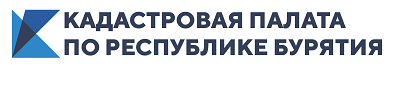 Специалисты Кадастровой  палаты по Бурятии участвовали в просветительской акции «Географический диктант  2020»         29 ноября с 12:00 до 13:00 сотрудники ведомства на площадке филиала дистанционным способом ответили на вопросы Географического диктанта. Географический диктант – это международный просветительский проект, который реализуется Русским географическим обществом по инициативе Президента Российской Федерации В.В. Путина ежегодно с 2015 года. Площадка на участие в Географическом диктанте была зарегистрирована заранее. А участники писали диктант в удаленном режиме. Всего в  диктанте было 40 вопросов. Ответить на них требовалось в онлайн-режиме.  Тематика вопросов была разная: от знания старинных ремесел, производимых ранее на территории России до географического расположения городов. Было много вопросов о знаменитых исследователях, членах Русского географического общества. К каждому из 40 вопросов было предложено 4 варианта ответов, из числа которых требовалось  выбрать один правильный. В этом году Географический диктант также переводили на другие языки мира. И впервые перевели на хинди. В целом, в просветительской акции приняли участие любители географии  из 109 стран. 